Objectif : Faire faire un parcours à une balle légère en soufflant Jour 1 : Défi  faire avancer une balle légère avec ton souffleRegarde la vidéo sur les énergies renouvelables : lienEt toi, comment peux-tu faire, pour faire avancer une balle légère (comme par exemple une balle de tennis de table, une petite balle en plastique)Récupère une petite balle légère et essaie.Jour 2 : Défi  Faire parcourir le plus de distance possible à une balle légèreReprends ta balle  et réalise ce défi.«En un seul souffle, fais avancer ta balle le plus loin possible.»Mesure la distance parcourue avec un mètre. Tu peux demander à quelqu’un de t’aider.Note sur ta feuille, quelles sont les distances réussies en 5 essais et entoure la meilleure.Tu peux aussi faire le défi avec ta famille.Note sur ta feuille, la distance parcourue pour chaque participant et participante.Jour 3 : Défi  Imaginer et réaliser un parcours : « Mon parcours soufflé » !Imagine un parcours en respectant les éléments obligatoires suivants :Il est préférable de réaliser le parcours sur une surface lisse (carrelage, parquet, lino)Longueur du parcours 4 mètres1 pont (réalisé avec une chaise, un tabouret,…)2 slaloms (délimité par une chaussure, ou autre objet qui ne se casse pas)1 zone d’arrêt en forme de carré de 20 cm de côté (délimité par du scotch, de la ficelle ou dessiné à la craie)La balle devra s’arrêter dans la zone.Par exemple :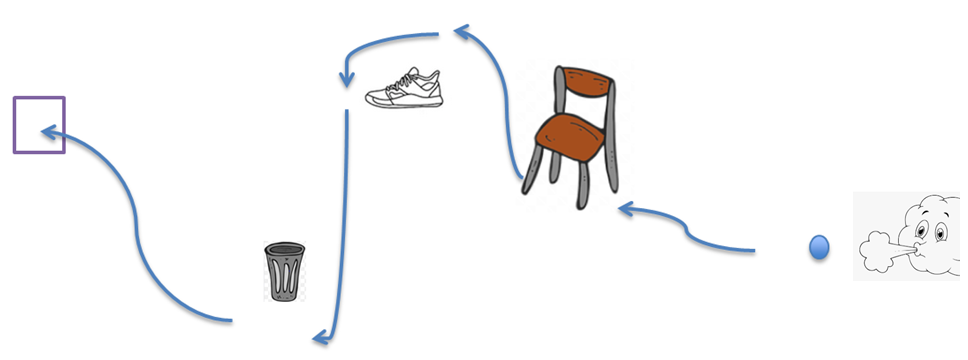 Dessine ton parcours sur ta feuille.Relève le défi suivant : (tu peux aussi relever le défi avec ta famille !)Réalise le parcours en soufflant le moins de fois possibleCompte le nombre de souffles nécessaires pour réussir le parcours.Sur ta feuille, tu peux refaire le tableau suivant :Lance un défi aux camarades de ta classe.Envoie à ta maitresse ou ton maitre le dessin de ton parcours et ton meilleur score. Mets au défi tes camarades, de faire mieux que toi !!!Le défi pourra être réalisé, plus tard, à l’école, dans la cour de récréation par exemple.Ton retour sur cette activitéSur une feuille, tu peux écrire ou dessiner ce qui est demandé dans ce tableau.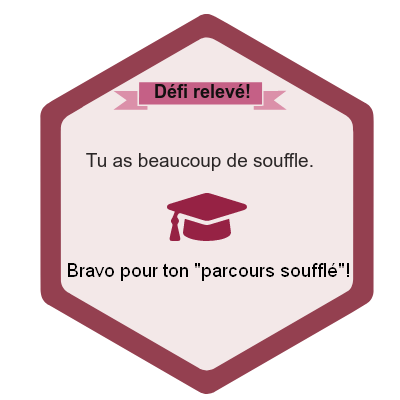 Tu as réussi le défi ? Bravo !DéfiParcours souffléCYCLE 2 - CP/CE1/CE2Sur une feuille tu vas décrire ton souffle, comment tu t’y prends pour faire avancer la balle.Tu peux écrire en t’aidant de la liste de mots ci-dessous. Tu peux aussi demander à quelqu’un de t’aider ou d’écrire pour toi, sous ta dictée.Voici quelques mots dont tu peux avoir besoinprendre de l’airinspirer expirer les poumonsle ventregonflersouffler fortdoucementlongtempsPour t’aider à réfléchir, à prendre conscience de ce que tu fais :Qu’est-ce que tu fais en premier ? Et ensuite, qu’est-ce que tu fais ? Comment tu le fais ? Puis après ? …Prénom1er essai2ième essai3ième essaiMeilleur scoreAprès l’activité, je me sens … Après l’activité, je me sens … Après l’activité, je me sens … Après l’activité, je me sens … Je choisis l’émoticône qui me correspond le mieux.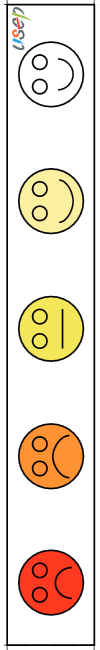 Je choisis un mot dans la liste ou j’en écris unTrès content / contente -  Joyeux / joyeuse – Triste – Reposé / reposée – Enervé / énervée – Fatigué / fatiguée – peu intéressé / intéressée - Enthousiasmé / enthousiasmée– Eveillé / éveillée – Excité / excitée – Apaisé / apaisée – déçu / déçue – fier / fière………Je choisis l’émoticône qui me correspond le mieux.Je choisis un mot dans la liste ou j’en écris unTrès content / contente -  Joyeux / joyeuse – Triste – Reposé / reposée – Enervé / énervée – Fatigué / fatiguée – peu intéressé / intéressée - Enthousiasmé / enthousiasmée– Eveillé / éveillée – Excité / excitée – Apaisé / apaisée – déçu / déçue – fier / fière………Je choisis l’émoticône qui me correspond le mieux.Je choisis un mot dans la liste ou j’en écris unTrès content / contente -  Joyeux / joyeuse – Triste – Reposé / reposée – Enervé / énervée – Fatigué / fatiguée – peu intéressé / intéressée - Enthousiasmé / enthousiasmée– Eveillé / éveillée – Excité / excitée – Apaisé / apaisée – déçu / déçue – fier / fière………Je choisis l’émoticône qui me correspond le mieux.Je choisis un mot dans la liste ou j’en écris unTrès content / contente -  Joyeux / joyeuse – Triste – Reposé / reposée – Enervé / énervée – Fatigué / fatiguée – peu intéressé / intéressée - Enthousiasmé / enthousiasmée– Eveillé / éveillée – Excité / excitée – Apaisé / apaisée – déçu / déçue – fier / fière………Après l’activité, j’évalue mon travail !(Coche une ou plusieurs cases, ou recopie sur une feuille)Après l’activité, j’évalue mon travail !(Coche une ou plusieurs cases, ou recopie sur une feuille)Après l’activité, j’évalue mon travail !(Coche une ou plusieurs cases, ou recopie sur une feuille)Après l’activité, j’évalue mon travail !(Coche une ou plusieurs cases, ou recopie sur une feuille)J’ai réussi àDécrire ce que je fais quand je souffle pour faire avancer la balleavec de l’aideseul.eJ’ai réussi àJ’ai compris ce que sont les énergies renouvelablesgrâce à la vidéoavec de l’aideje le savais déjàj’ai un peu compris mais pas encore toutJ’ai réussi àFaire le parcoursoui – nonautre : …………………………….  J’ai réussi àDifficultés rencontréesaucuneun peubeaucoupautre : ………………………………J’ai réussi àm’organiser pour réaliser ce défi.seul·eavec de l’aideJe me suis engagé·e dans cette activité(jusqu’au bout du projet)Je me suis engagé·e dans cette activité(jusqu’au bout du projet)seul·eavec de l’aide